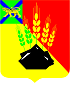 АДМИНИСТРАЦИЯ МИХАЙЛОВСКОГО МУНИЦИПАЛЬНОГО РАЙОНА ПОСТАНОВЛЕНИЕ 
13.04.2022                                              с. Михайловка                                                  № 395-паОб утверждении Положения о порядке материального стимулирования деятельности добровольных пожарных на территории Михайловского муниципального района Приморского краяВ соответствии с федеральными законами от 21.12.1994 № 69-ФЗ «О пожарной безопасности», 06.10.2003 № 131-ФЗ «Об общих принципах организации местного самоуправления в Российской Федерации», 06.05.2011 № 100-ФЗ «О добровольной пожарной охране», постановлением Правительства Российской Федерации от 16.09.2020 № 1479 «Об утверждении Правил противопожарного режима в Российской Федерации», решением Думы Михайловского муниципального района от 31.03.2022 № 197 «Об утверждении Положения об обеспечении первичных мер пожарной безопасности в границах Михайловского муниципального района за границами городского и сельских населенных пунктов Михайловского муниципального района», на основании Устава Михайловского муниципального района Приморского края, в целях обеспечения первичных мер пожарной безопасности на территории Михайловского муниципального района Приморского края в пожароопасные периоды, администрация Михайловского муниципального районаПОСТАНОВЛЯЕТ:1. Утвердить Положение о порядке материального стимулирования деятельности добровольных пожарных на территории Михайловского муници-пального района Приморского края (прилагается).2. Муниципальному казенному учреждению «Управление по организационно-техническому обеспечению деятельности администрации Михайловского муниципального района» (Корж С.Г.) разместить настоящее постановление на официальном сайте администрации Михайловского муниципального района.3. Контроль над исполнением настоящего постановления возложить на заместителя главы администрации Михайловского муниципального района Миколайчук Ю.Л.Глава Михайловского муниципального района –Глава администрации района                                                       В.В. Архипов УТВЕРЖДЕНОпостановлением администрации Михайловского муниципального района от 13.04.2022 № 395-паПОЛОЖЕНИЕо порядке материального стимулирования деятельности добровольных пожарных на территории Михайловского муниципального района Приморского края1. Общие положения1.1. Настоящее Положение о порядке материального стимулирования деятельности добровольных пожарных на территории Михайловского муниципального района Приморского края (далее – Положение) определяет порядок материального стимулирования деятельности добровольных пожарных, осуществляемого администрацией Михайловского муниципального района в соответствии с частью 3 статьи 16 Федерального закона от 6 мая 2011 г. № 100-ФЗ «О добровольной пожарной охране».2. Основные понятия2.1. Добровольная пожарная охрана – социально ориентированные общественные объединения пожарной охраны, созданные по инициативе физических лиц и (или) юридических лиц – общественных объединений для участия в профилактике и (или) тушении пожаров и проведении аварийно-спасательных работ.2.2. Добровольный пожарный – физическое лицо, являющееся членом или участником общественного объединения пожарной охраны и принимающее на безвозмездной основе участие в профилактике и (или) тушении пожаров и проведении аварийно-спасательных работ.2.3. Добровольная пожарная дружина – территориальное или объектовое подразделение добровольной пожарной охраны, принимающее непосредственное участие в тушении пожаров и не имеющее на вооружении мобильных средств пожаротушения.2.4. Статус добровольного пожарного – совокупность прав и свобод, гарантированных государством, и обязанностей и ответственности добровольных пожарных, установленных Федеральным законом от 6 мая 2011 г. № 100-ФЗ «О добровольной пожарной охране» и иными нормативными правовыми актами Российской Федерации, нормативными правовыми актами Приморского края, муниципальными правовыми актами, уставом добровольной пожарной команды или добровольной пожарной дружины либо положением о добровольной пожарной команде или добровольной пожарной дружине.2.5. Участие в тушении пожаров и проведении аварийно-восстановительных работ – деятельность добровольных пожарных по предотвращению возможности дальнейшего распространения огня и созданию условий для его ликвидации имеющимися силами и средствами.2.6. Участие в профилактике пожаров – деятельность добровольных пожарных по реализации превентивных мер, направленных на исключение возможности возникновения пожаров и ограничение их последствий.3. Основание и порядок материального стимулирования деятельности добровольных пожарных3.1. Право на получение материального стимулирования в соответствии с настоящим Положением имеют физические лица, имеющие статус добровольного пожарного, зарегистрированные в реестре добровольных пожарных в соответствии с Федеральным законом от 6 мая 2011 г. № 100-ФЗ «О добровольной пожарной охране» и привлеченные администрацией Михайловского муниципального района к участию в профилактике и (или) тушении пожаров, проведению аварийно-спасательных работ, спасению людей и имущества при пожарах и оказанию первой помощи пострадавшим, в границах Михайловского муниципального района Приморского края, за границами населенных пунктов.3.2. Основанием для привлечения добровольного пожарного к профилактике и (или) тушению пожаров, проведению аварийно-спасательных работ, спасению людей и имущества при пожарах и оказанию первой помощи пострадавшим, в границах Михайловского муниципального района, за границами населенных пунктов, является договор на выполнение работ по участию в профилактике и (или) тушении пожаров, проведению аварийно-спасательных работ, спасению людей и имущества при пожарах и оказанию первой помощи пострадавшим в границах Михайловского муниципального района, за границами населенных пунктов (далее – Договор) (приложение № 1), заключенный между администрацией Михайловского муниципального района и добровольным пожарным.3.3. Основанием для заключения Договора является решение комиссии по предупреждению и ликвидации чрезвычайных ситуаций и обеспечению пожарной безопасности Михайловского муниципального района Приморского края.3.4. Заключение Договора между добровольным пожарным и администрацией Михайловского муниципального района обеспечивает главный специалист по ГО, защите населения от ЧС природного и техногенного характера администрации Михайловского муниципального района.3.5. Размер материального стимулирования добровольного пожарного определяется из расчета:- 200 (двести) рублей (без НДС) за каждый час работы при тушении пожаров, проведении аварийно-спасательных работ, спасении людей и имущества при пожарах и оказании первой помощи пострадавшим в границах Михайловского муниципального района Приморского края, за границами населенных пунктов;- 200 (двести) рублей (без НДС) за каждый час работы при проведении первичных мер пожарной безопасности в виде отжига сухой растительности согласно Плану проведения профилактических выжигов в границах Михайловского муниципального района Приморского края, за границами населенных пунктов.3.6. Учет времени участия добровольного пожарного в профилактике пожарной безопасности среди населения, в тушении пожаров, проведении отжигов, проведении аварийно-спасательных работ, спасении людей и имущества при пожарах и оказании первой помощи пострадавшим на территории Михайловского муниципального района Приморского края осуществляется отделом по делам ГО ЧС и ПБ администрации Михайловского муниципального района.3.7. Материальное стимулирование осуществляется на основании Акта выполненных работ добровольным пожарным (приложение № 2), из средств местного бюджета в пределах выделенных ассигнований. 3.8. Материальное стимулирование осуществляется путем зачисления средств на личный счет получателя в кредитной организации, указанный получателем в Договоре. Приложение № 1к Положению о порядке материальногостимулирования деятельности добровольныхпожарных на территории Михайловского муниципального района Приморского краяДоговор №на выполнение работ по участию в профилактике и (или) тушении пожаров, проведению аварийно-спасательных работ, спасению людей и имущества при пожарах и оказанию первой помощи пострадавшим в границах Михайловского муниципального района, за границами населенных пунктовс. Михайловка					        «___»_____________20 __г.Администрация Михайловского муниципального района, именуемая в дальнейшем «Заказчик», в лице________________, действующего на основании__________, с одной стороны, и добровольный пожарный Фамилия, Имя, Отчество_____________________________, паспортные данные, адрес места регистрации:___________________________, именуемый в дальнейшем «Исполнитель», с другой стороны, вместе именуемые стороны, заключили настоящий Договор о нижеследующем:1. Предмет договора1.1. Заказчик поручает, и Исполнитель берет на себя обязательства выполнения работ по профилактике пожарной безопасности среди населения, проведении первичных мер пожарной безопасности в виде отжига сухой растительности, тушению пожаров, проведению аварийно-спасательных работ, спасению людей и имущества при пожарах и оказанию первой помощи пострадавшим в границах Михайловского муниципального района Приморского края, за границами населенных пунктов, по заявке Заказчика.1.2. Работы и услуги, указанные в п. 1.1. Исполнитель обязуется выполнять до «____»________________20 ____ года.2. Стоимость работ и порядок расчета2.1. За выполненную, согласно настоящему Договору работу Заказчик выплачивает Исполнителю компенсацию, из расчета:- 200 (двести) рублей (без НДС) за каждый час работы при тушении пожаров, проведении аварийно-спасательных работ, спасении людей и имущества при пожарах и оказании первой помощи пострадавшим в границах Михайловского муниципального района Приморского края, за границами населенных пунктов;- 200 (двести) рублей (без НДС) за каждый час работы при проведении первичных мер пожарной безопасности в виде отжига сухой растительности согласно Плана проведения профилактических выжигов в границах Михайловского муниципального района Приморского края, за границами населенных пунктов.2.2. Выплата компенсации за выполненную работу осуществляется Заказчиком путем перечисления на счет Исполнителя суммы компенсации не позднее чем через 30 дней, с даты выполнения работ.3. Права и обязанности сторон3.1. Заказчик обязан:3.1.1. Подать исполнителю заявку для проведения работ и услуг, указанных в п. 1.1. настоящего договора.3.1.2. Своевременно информировать Исполнителя о месте проведения работ и оказания услуг.3.1.3. Выплатить Исполнителю компенсацию в соответствии с условиями настоящего Договора.3.1.4. При необходимости обеспечить необходимым инвентарем и пожарным оборудованием Исполнителя.3.2. Исполнитель обязан:3.2.1. Обладать необходимыми пожарно-техническими знаниями в объеме, предусмотренном соответствующей программой профессионального обучения добровольных пожарных.3.2.2. Произвести выполнение работ и оказание услуг в установленные настоящим Договором сроки.3.2.3. Содержать в исправном состоянии используемое им снаряжение, пожарный инвентарь, средства индивидуальной защиты и пожарное оборудование.3.2.4. Выполнять законные распоряжения Заказчика.3.2.5. По требованию Заказчика сообщать о ходе выполнения работ.4. Ответственность сторон4.1. За невыполнение или ненадлежащее выполнение обязательств по настоящему Договору стороны несут ответственность в соответствии с действующим законодательством Российской Федерации.4.2. Исполнитель несет ответственность за умышленную необоснованную с учетом фактических обстоятельств порчу имущества Заказчика в соответствии с действующим законодательством. 5. Порядок разрешения споров сторон5.1. В случае возникновения разногласий между сторонами по исполнению настоящего Договора споры разрешаются в соответствии с действующим законодательством Российской Федерации.6. Сроки действия договора6.1. Настоящий Договор вступает в силу с момента его подписания сторонами и действует до «_____» ___________ 20___ года.7. Реквизиты и подписи сторонПриложение № 2 к Положению о порядке материальногостимулирования деятельности добровольныхпожарных на территории Михайловского муниципального района Приморского краяАктвыполненных работ добровольным пожарнымс. Михайловка					         «___»_________________20 __г.Администрация Михайловского муниципального района, именуемая в дальнейшем «Заказчик», в лице________________, действующего на основании__________, с одной стороны, и добровольный пожарный Фамилия, Имя, Отчество___________________________, паспортные данные, адрес места регистрации:___________________________, именуемый в дальнейшем «Исполнитель», с другой стороны, вместе именуемые стороны, составили настоящий Акт о нижеследующем:1. В соответствии с условиями договора от «___»________20__ года №___ Исполнитель выполнил работы по участию в профилактике и (или) тушении пожаров, проведению аварийно-спасательных работ, спасению людей и имущества при пожарах и оказанию первой помощи пострадавшим.2. Общий объем времени участия Исполнителя в профилактике и (или) тушении пожаров, проведении аварийно-спасательных работ, спасении людей и имущества при пожарах и оказании первой помощи пострадавшим составил (значение) часов. С учетом положений договора от «___»__________20___ года №_____ общая сумма компенсации за выполнение работ составляет ________рублей.3. Качество выполненных работ и оказанных услуг соответствует условиям Договора. Претензий к качеству выполненных работ и оказанных услуг у Заказчика к Исполнителю не имеется.4. Настоящий Акт составлен в двух экземплярах, имеющих одинаковую юридическую силу, - по одному для каждой из сторон.5. Реквизиты и подписи сторон:Администрация Михайловского муниципального районаЮридический и почтовый адрес: 692651, Приморский край, Михайловский район,с. Михайловка, ул. Красноармейская, 16gochs@mikhprim.ruИНН   2520006316  КПП 252001001                                          УФК по Приморскому краю (Администрация Михайловского муниципального района л/сч. 03203006570)Дальневосточное ГУ Банка России //УФК по Приморскому краю г. Владивосток БИК 010507002 Счет 03231643056200002000К/сч. 40102810545370000012Глава Михайловского муниципального района – глава администрации района_____________________В.В. Архипов  Исполнитель:Фамилия, Имя, Отчество,Адрес:________________________ИНН:_________________________СНИЛС:______________________Банковские реквизиты:__________Иная информация______________Исполнитель__________________                                                        подписьАдминистрация Михайловского муниципального районаЮридический и почтовый адрес: 692651, Приморский край, Михайловский район,с. Михайловка, ул. Красноармейская, 16gochs@mikhprim.ruИНН   2520006316  КПП 252001001                                          УФК по Приморскому краю (Администрация Михайловского муниципального района л/сч. 03203006570)Дальневосточное   ГУ Банка России //УФК по Приморскому краю г. Владивосток БИК 010507002 Счет 03231643056200002000К/сч. 40102810545370000012Глава Михайловского муниципального района – глава администрации района_____________________В.В. Архипов  Исполнитель:Фамилия, Имя, Отчество,Адрес:________________________ИНН:_________________________СНИЛС:______________________Банковские реквизиты:__________Иная информация______________Исполнитель__________________                                                        подпись